Produkce a zpracování odpaduCílem pracovního listu je vést žáky k zamyšlení nad produkcí odpadu.Pomůcky: psací potřebyProdukce a zpracování odpadu________________________________________________________Prohlédni si obrázek a napiš, jaké máš z toho množství odpadu pocity: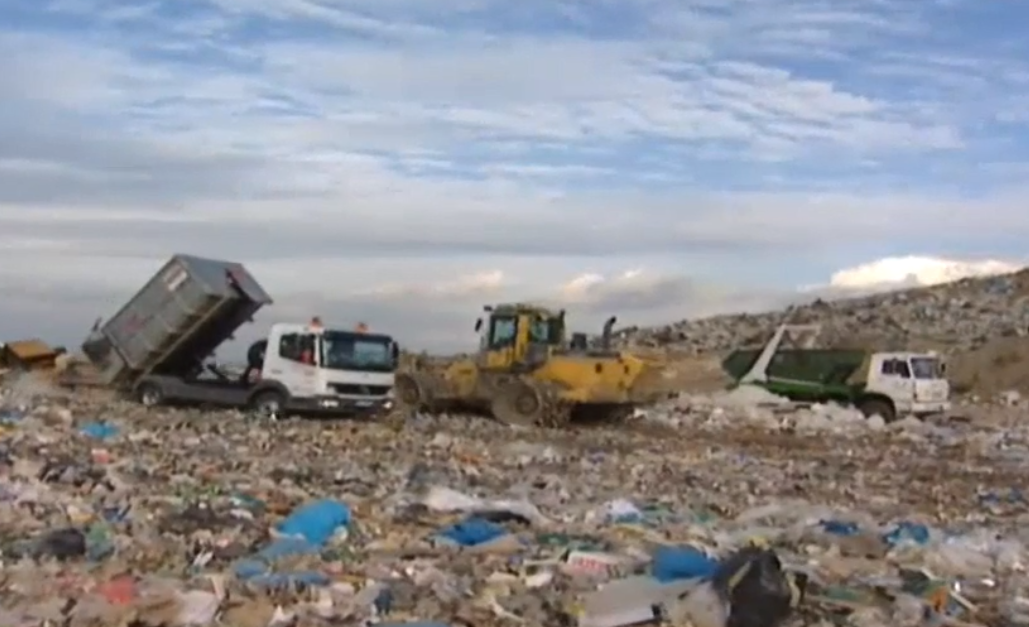 …………………………………………………………………………………………………………………………………………………………………………………………………………………………………………………………………………………………………………………………………………………………………………………………………………………………………………………………………………………………………………………………………………………………………………………………………………………………………………………………………………………………………………………………………………………………………………………………………………………………………………………………………………………….Množství vyhozeného odpadu můžeme ovlivnit už při nákupech. Na obrázcích vidíš dva různé způsoby prodeje. Oba mají výhody i nevýhody. Napiš je: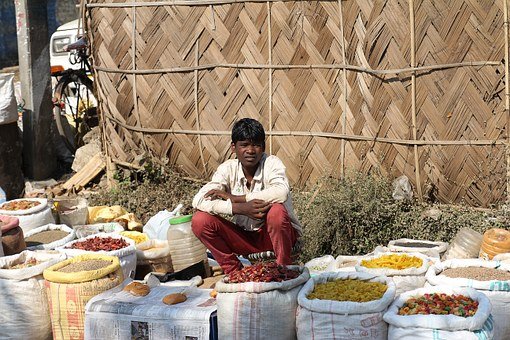 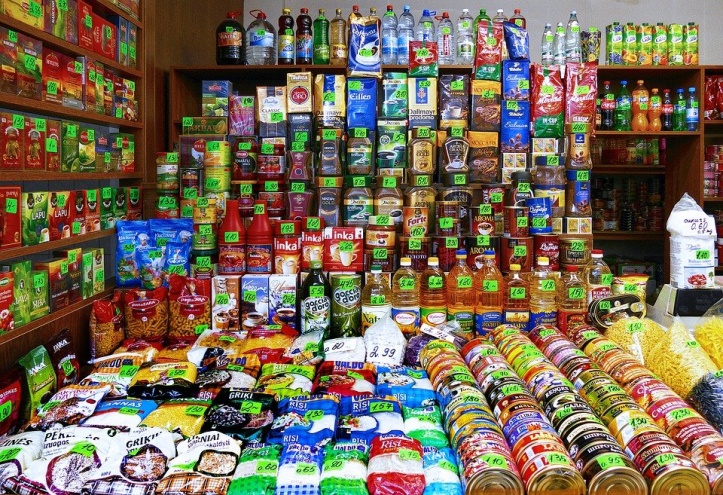 výhody…………………………………………………………………………………………………………………………………………………………………………………………………………………………………………………………………………………………………………………………………………………………………………………………………………………………………………nevýhody…………………………………………………………………………………………………………………………………………………………………………………………………………………………………………………………………………………………………………………………………………………………………………………………………………………………………………Co jsem se touto aktivitou naučil/a:………………………………………………………………………………………………………………………………………………………………………………………………………………………………………………………………………………………………………………………………………………………………………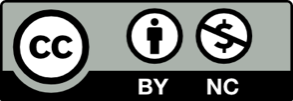 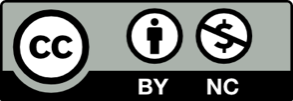 